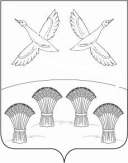 	   Р Е Ш Е Н ИЕСОВЕТА СВОБОДНОГО СЕЛЬСКОГО ПОСЕЛЕНИЯ ПРИМОРСКО-АХТАРСКОГО РАЙОНА ТРЕТЬЕГО СОЗЫВА        От 31 января 2017 года                                                                               №145хутор СвободныйО внесении изменений в Решение Совета Свободного сельского поселения Приморско – Ахтарского района  от 29 июля 2013 года № 148 «Об определении  границ, прилегающих  к некоторым организациям и объектам территорий, на которых не допускается розничная продажа алкогольной продукции  в Свободном сельском поселении Приморско-Ахтарского района»         На основании решения постоянно действующего координационного совещания по обеспечению правопорядка в Краснодарском крае от 16 августа 2016 года N 41-КС "О мерах по обеспечению правопорядка при проведении на территории Краснодарского края Дня знаний и безопасности образовательных организаций Краснодарского края в 2016 - 2017 учебном году и о мерах по обеспечению правопорядка в период подготовки и проведения на территории Краснодарского края избирательной кампании по выборам депутатов Государственной Думы Федерального Собрания Российской Федерации VII созыва", Совет Свободного  сельского поселения Приморско-Ахтарского района р е ш и л:         1.Внести в Решение Совета Свободного сельского поселения Приморско – Ахтарского района  от 29 июля 2013 года № 148 «Об определении  границ, прилегающих  к некоторым организациям и объектам территорий, на которых не допускается розничная продажа алкогольной продукции  в Свободном сельском поселении Приморско-Ахтарского района» следующие изменения:         1.1. Пункт 4 настоящего Решения изложить в новой редакции:         «4. Розничная продажа алкогольной продукции не допускается на территориях, прилегающих:         а) к детским, образовательным, медицинским организациям и объектам спорта;б) к оптовым и розничным рынкам, вокзалам, аэропортам и  иным  местам массового  скопления граждан и местам нахождения источников повышенной опасности, определенным органами государственной власти субъектов Российской Федерации;в) к объектам военного значения.Установить минимальное значение расстояния до границ прилегающих к территориям, на которых не допускается  розничная продажа алкогольной продукции, не менее 300 метров.»;1.2. Исключить п.5 «Утвердить схемы границ прилегающих территорий к организациям и (или) объектам, на которых не допускается розничная продажа алкогольной продукции, согласно приложению №1».          2. Настоящее решение опубликовать в  газете «АТВ»  и разместить на официальном сайте администрации Свободного сельского поселения в сети Интернет.            3. Контроль за исполнением настоящего постановления оставляю за собой.4. Решение вступает со дня его опубликования.Глава Свободного сельского поселенияПриморско – Ахтарского района                                     В.И.Сирота